Fwd: Objednávka 20240073Doručená poštaHledat všechny zprávy se štítkem Doručená poštaOdebere štítek Doručená pošta z této konverzace.Xxxx xxxxxxSklad MTZEndokrinologický ústavNárodní 8116 94 PRAHA 1e-mail: xxxxxxxx@endo.cztel.: +420 xxx xxx xxx---------- Forwarded message ---------
Od: xxxxxxxx xxxx <xxxx.xxxxxxx@aricoma.com>
Date: čt 22. 2. 2024 v 10:13
Subject: RE: Objednávka 20240073
>Dobrý den,děkujeme za objednávku č. 20240073, kterou v plném rozsahu akceptujeme.děkuji a jsem s pozdravemxxx xxxxxxObchodní zástupce | +420 xxx xxx xxxx | xxx.xxxxxx@aricoma.comBusiness Unit Enterprise | ITSM Division | Vinohradská 1511/230, 100 00 PRAHA 10 | www.aricoma.comVážení obchodní partneři, od 1. ledna 2024 mění naše společnost AUTOCONT a.s. název na Aricoma Systems a.s., přičemž ostatní údaje naší společnosti ( včetně ičo ) zůstávají beze změny.S touto změnou dochází ke změně formátu našich e-mailových adres na jmeno.prijmeni@aricoma.com . Původní e-mailové adresy (@autocont.cz) budou i nadále všem příjemcům doručované.10:31 (před 1 hodinou)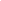 